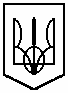 АМУР – НИЖНЬОДНІПРОВСЬКА РАЙОННАУ МІСТІ ДНІПРОПЕТРОВСЬКУ РАДАВІДДІЛ ОСВІТИНАКАЗ19.20.2016		    		м. Дніпропетровськ			№190Про організацію змістовногодозвілля дітей та учнівської молоді під час осінніхканікул 2016/2017 навчального року	Керуючись ст.15,16 Закону України «Про загальну середню освіту», Положенням про загальноосвітній навчальний заклад, затвердженим постановою Кабінету Міністрів України від 27.08.2010 № 778, листом Міністерства освіти і науки України від 19.06.2016 №1/9-297 «Про  структуру 2016/2017 навчального року та навчальні плани загальноосвітніх навчальних закладів»,  враховуючи рекомендації ДНУ «Інститут модернізації змісту освіти» МОН України з питань виховної роботи у навчальних закладах у 2016/2017 навчальному році (лист від 25.07.2016 №2.1/10-1828), з метою якісної організації проведення змістовного дозвілля дітей під час осінніх канікул НАКАЗУЮ:1. Керівникам загальноосвітніх та позашкільних навчальних закладів:1.1.Забезпечити організацію змістовного дозвілля дітей та учнівської молоді під час  осінніх канікул у строки, встановлені загальноосвітніми навчальними закладами.1.2.Сприяти оновленню змісту, форм та методів проведення навчально-виховних та культурно-розважальних заходів на основі гуманізації життєдіяльності учнів, створення умов для їх самореалізації у різних видах  творчої діяльності.1.3. Своєчасно інформувати учнів та батьківську громадськість про тертіни проведення  осінніх канікул 2016/2017 навчального року.1.4. Забезпечити висвітлення на сайтах навчальних закладів Планів роботи під час осінніх канікул 2016/2017 навчального року.До 21 жовтня 2016 року1.5. Тримати на особливому контролі:- питання профілактики дитячого травматизму, дотримання правил дорожнього руху, правил безпеки у побуті, громадських місцях тощо;- залучення учнів, які потребують посиленої педагогічної уваги, до проведення заходів, передбачених планами канікул;- порядок  організації екскурсійних поїздок організованих груп школярів та узгодження з батьківською громадськістю участь їх дітей у таких поїздках.1.6. У разі виникнення під час канікул непередбачуваних ситуацій надавати відповідну інформацію до відділу освіти районної у місті  ради.		Терміново1.7. Забезпечити широке висвітлення на сайтах  навчальних закладів, у засобах масової інформації ходу проведення заходів щодо організації дозвілля дітей під час канікул та надання матеріалів про проведення загальношкільних заходів до відділу освіти (стислий опис за підписом відповідального за захід, формат файлу – Word, фото у форматі JPG – окремо від тексту).Упродовж канікул1.8. Надати до відділу освіти інформацію про проведену роботу за формою, що додається. До  02  листопада 2016 року2. Провідному спеціалісту відділу освіти Дірявці О.П. надати до  управління освіти  інформацію про проведену роботу за формою, що додається. До  05  листопада 2016 року3. Координацію роботи щодо виконання цього наказу покласти на провідних  спеціалістів  відділу освіти  Дірявку О.П., Дербас О.А., контроль  - залишаю за собою.Начальник відділу освіти районної у місті ради					Л.О.ТемченкоДодаток   до наказу відділу освіти Амур – Нижньодніпровської районної у місті радивід _______2016  № _____Інформаціяпро проведену роботу з організації змістовного дозвілля дітей та учнівської молоді навчальних закладів під час осінніх канікул 2016/2017 навчального рокуНачальник відділу освіти 					Л.О.Темченко № п/пПерелік заходівДатапроведМісце проведЧ-стьучнівУсього учнів у ЗНЗУсього учнів у ЗНЗУсього учнів у ЗНЗУсього учнів у ЗНЗз них: дітей пільгових категорійз них: дітей пільгових категорійз них: дітей пільгових категорійз них: дітей пільгових категорій          дітей, які потребують посиленої педуваги, перебувають на ВШО          дітей, які потребують посиленої педуваги, перебувають на ВШО          дітей, які потребують посиленої педуваги, перебувають на ВШО          дітей, які потребують посиленої педуваги, перебувають на ВШО          дітей з родин, що опинилися у СЖО          дітей з родин, що опинилися у СЖО          дітей з родин, що опинилися у СЖО          дітей з родин, що опинилися у СЖОУчнів ЗНЗ охоплено змістовним дозвіллям на канікулахУчнів ЗНЗ охоплено змістовним дозвіллям на канікулахУчнів ЗНЗ охоплено змістовним дозвіллям на канікулахУчнів ЗНЗ охоплено змістовним дозвіллям на канікулахз них: дітей пільгових категорійз них: дітей пільгових категорійз них: дітей пільгових категорійз них: дітей пільгових категорій          дітей, які потребують посиленої педуваги, перебувають на ВШО          дітей, які потребують посиленої педуваги, перебувають на ВШО          дітей, які потребують посиленої педуваги, перебувають на ВШО          дітей, які потребують посиленої педуваги, перебувають на ВШО          дітей з родин, що опинилися у СЖО          дітей з родин, що опинилися у СЖО          дітей з родин, що опинилися у СЖО          дітей з родин, що опинилися у СЖО1Культурно-масові, інформаційно-просвітницькі заходиКультурно-масові, інформаційно-просвітницькі заходиКультурно-масові, інформаційно-просвітницькі заходиКультурно-масові, інформаційно-просвітницькі заходи1.1Основні районні заходи (зазначити)1.2Розважально-ігрові програми, конкурси у ЗНЗ1.3Розважально-ігрові програми, конкурси у ПНЗ району1.4Тематичні заняття у бібліотеках ЗНЗ1.5Заняття у комп’ютерних класах ЗНЗ1.6Індивідуальні консультації для учнів з навч. предметів2Спортивно-масові заходи2.1Основні районні заходи (зазначити)2.2Спортивні гуртки та секції2.3Інше (у інших розважальних центрах, спортивних комплексах ; вказати назви)3Екскурсії3.1Театри міста (конкретизувати які саме, чис-сть учнів окремо за кожним)3.2Кінотеатри міста (конкретизувати)3.3Музеї міста (конкретизувати)3.4Позашкільні навчальні заклади міста (конкретизувати)3.5Екскурсійні поїздки пам’ятками міста (конкретизувати)3.6Екскурсійні поїздки організованих груп по області (конкретизувати)3.7Екскурсійні поїздки організованих груп за межі області (конкретизувати)3.8Екскурсійні поїздки організованих груп за межі України (конкретизувати)